Краткосрочный проект«Полюса Земли»                                                                        Слотина Наталья Николаевна,                                                                             Воспитатель специальных групп                                                                        МКДОУ д/с «Родничок»                                 Актуальность.  Данный проект стимулирует познавательный интерес - желание больше узнать о нашей Земле (Южный и Северный полюса); проект создаёт условия для развития у детей способности наблюдать, описывать, строить предположения и предлагать способы их проверки, побуждать к опытно-экспериментальной деятельности.  Чтобы эффективно развивать познавательную сферу ребенка, лучшим вариантом считается организация и проведение действий, направленных на познание. Деятельность, какой бы она ни была, является важной составляющей для гармоничного развития ребенка. Ведь в процессе малыш познает окружающее его пространство, приобретает опыт взаимодействия с различными предметами. Ребенок приобретает определенные знания и овладевает конкретными навыками. В результате этого активизируются психические и волевые процессы, развиваются умственные способности и формируются эмоциональные черты личности.Цель проекта: Создать условия для формирования знаний о полюсах Земли и их обитателях.Задачи:Обучающие:- познакомить с особенностями природных условий Арктики и Антарктики;- формировать элементарных представлений о взаимосвязях живых организмов со средой обитания;- расширять представления о животных холодных стран;  их внешнем виде, образе жизни и повадках.Развивающие:- развивать познавательный интерес ко всему живому, желание получать   новые знания из разных источников; любознательность, наблюдательность фантазию;- развивать интерес к экспериментально-исследовательской деятельности.Воспитательные:  -воспитывать любовь к природе, желание оберегать ее, охранять.Ожидаемые результаты: - Ребёнок узнает: животных холодных стран, способы выживания в условиях вечной мерзлоты;- Ребёнок будет уметь: отгадывать загадки, рассказывать по схеме;- Ребёнок будет воспитывать в себе: доброе, бережное отношение к животным, любознательность.- Желание детей получить большую информацию о животных Арктики и Антарктиды. Ресурсное обеспечение:- модель Земли (глобус), карта;- детская обучающая литература: энциклопедия: «Я познаю мир», «Живой мир»;- наглядно-дидактические пособия: Серия «Мир в картинках»:  «Арктика и Антарктика»;- опыты: таз с водой, детский крем, лед, снег;- ноутбук (фрагменты фильмов о северном сиянии, о животных и их детенышей, презентация для детей по Доману «Полярные животные и птицы» «Животные Севера»);- пена для бритья, ватные палочки, гуашь, клей ПВА, лист А3, шаблоны с животными, салфетка, баночка с водой;- цветные карандаши.Виды деятельности: коммуникативная, познавательно – исследовательская, игровая, художественная литература, изобразительная.Количество детей: 10Длительность: В рамках тематической недели «Животные Арктики, Антарктиды».Продукт проектной деятельности: Изготовление модели карты Земли с животными Арктики и Антарктики.Этапы проекта.1 этап. Организационный  (фото 1, 2).- Обсуждение темы проекта. (Беседа с детьми, что они знают по этой теме, что хотели бы узнать) - Подбор информации, наглядного материала, дидактических пособий.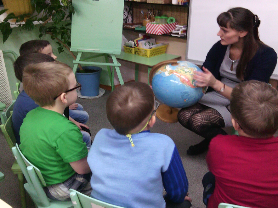 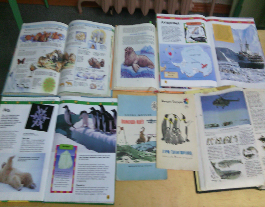                      Фото 1.                                                      Фото 2.2 этап. Реализация проекта (фото 3,4).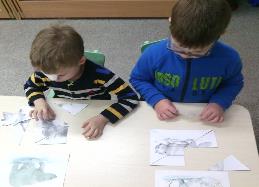 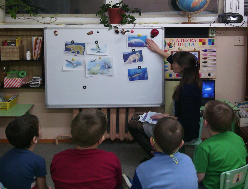                       Фото 3.                                            Фото 4.3 этап.  Обобщающий  (фото 5,6,7,8)- проводится обобщающая беседа про Арктику и Антарктику, про животных и их детенышей, про способы выживания;  - создание модели карты Земли с животными Арктики и Антарктики; - подведение итогов и анализ работы;- выставка работ. 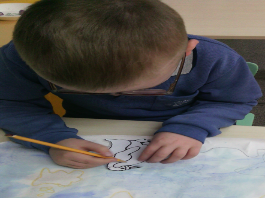 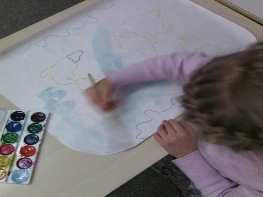                    Фото 5.                                                   Фото 6.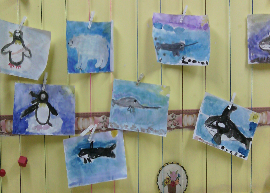 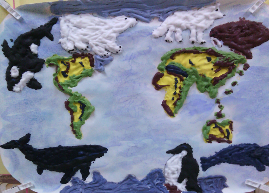                      Фото 7.                                                   Фото 8.Образовательные областиРежимные моментыНепосредственно образовательная деятельностьСоциально  - коммуникативное развитиеРассматривание картин «Северные животные» и «Животные Южного полюса», выставка книг,  энциклопедий, журналов с иллюстрациями о животных  полюсов Земли;  Дидактические игры: «Пазлы», «Кого не стало?», «Испорченный телефон», «Опиши животное по схеме», «Большой маленький», «Один – много», «Назови семью».Познавательное развитиеПросмотр коротких видеофильмов: «Северное сияние»; про животных: «Белые медведи», «Пингвины», «Моржи», «Тюлени», «Северные олени»,  «Морские обитатели» (синий кит, касатка, нарвал, белуха);Просмотр презентаций «Животные Севера», «Полярные животные и птицы»;НОД «Материки Арктика и Антарктика: Какие они?»Исследовательская деятельность: Нахождение местообитания животных холодных стран на карте. «Могут, ли встретиться, белый медведь и пингвины?»;Проведение опытов: «Свойства воды», «Почему не мерзнут животные полюсов?» Включение детского проекта  «Пингвины».Речевое развитиеБеседы на темы «Северное сияние» «Что помогает выжить животным на Севере?», «Каких птиц можно увидеть в Антарктике?»;Чтение рассказов Г. Снегирёва «Пингвиний пляж», «Отважный пингвинёнок», «К морю», «Белёк»; чтение эвенкийской сказки «Почему олень быстро бегает?», юкагирской сказки «Отчего у белого медведя чёрный нос»,  чтение сказки «Цветик – семицветик» В. Катаева.Загадки, стихи о животных Арктики и Антарктики;Художественно – эстетическое развитиеНетрадиционное рисование на мятой бумаге «Северное сияние»;Рисование «Нарисуй, животное Арктики и Антарктики», работа с раскрасками;Нетрадиционное коллективное рисование пеной для бритья: модель карты Земли с животными Арктики и Антарктики.Физическое развитиеПодвижные игры: «Белые медведи», «Тюлени», «Волк и олени».